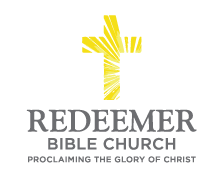 Intro:Preaching Point:  God gave this passage so that you   _______________________________________________________________________________________________________________________________________________________________________________________________________________________________E_______________ Your Freedom in Christ T_____________, v23-30Choose E_______________ over G__________________, v23Choose O_______________ over S__________________, v24Choose L_______________ over L__________________, v25-27Choose C_______________ over C__________________, v28-30F______________ Your Freedom in Christ I__________________, v31-32P______________ Your Freedom in Christ S________________, 1 Cor 10:33-11:1Conclusion:  